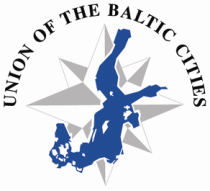 Cooperation UBC / University of RostockBusiness & Tourism Commission On behalf of the UBC Executive Board the Business & Tourism Commission concludes a cooperation treaty with the University of Rostock. “The strategic cooperation between business, academia and our cities will be crucial for our ability to compete in the upcoming age of knowledge” says Per Bødker Andersen, President of the UBC. “The UBC – as the biggest city network in Northern Europe is a sought after partner for expertise in such cooperation projects.” The cooperation treaty is based on the EU funded project Generation Balt, which aims to link maritime education with the changing job market for a new generation of Baltic Sea experts. It was signed September 2014 between Prof. Dr. Gerhard Graf, Head of Department Maritime Systems, University of Rostock and Wolfgang Schmidt, Chairman of the UBC Business & Tourism Commission. www.generationbalt.eu/potential/The Letter of Intent aims to improve higher maritime education and to strengthen the co-operation between academia and the maritime sector. In detail it reads: RECOGNIZING the importance of the maritime sector for the Baltic Sea Region economyFULLY AWARE of the need to balance blue growth, resource efficiency and the protection of the marine environment;HAVING EXAMINED the need to strengthen higher maritime education;HAVING FURTHER EXAMINED the need to improve match-making between university graduates and potential employees within the maritime sector;REFERRING to the results and experiences gained in the Generation BALT project;RECOGNIZING the need to establish a distinctive panel or network pooling information on the development of higher maritime education in the South Baltic Region and adjoining regions;The signees of this document INTEND TO:Identify possibilities to promote and strengthen co-operation between academia and the Maritime Sector regarding the development of higher maritime education;Exchange experiences and best practices aiming at the further development of maritime related study programmesIntend to mutually inform the other parties about new developments regarding higher maritime education, conferences, future projects and other matters related to higher maritime education.The Department Maritime System will build up a contact data base available to all parties of the Generation BALT Network/Maritime AllianceThe parties agree to minimize data traffic by only exchanging information relevant to the issues Blue Growth, Maritime Economy in relation to training and education.